ЗАКОНОДАТЕЛЬНАЯ ДУМА ХАБАРОВСКОГО КРАЯЗАКОНХАБАРОВСКОГО КРАЯОБ ОТДЕЛЬНЫХ ВОПРОСАХ РЕАЛИЗАЦИИ МОЛОДЕЖНОЙПОЛИТИКИ НА ТЕРРИТОРИИ ХАБАРОВСКОГО КРАЯНастоящий закон в соответствии с Федеральным законом от 30 декабря 2020 года N 489-ФЗ "О молодежной политике в Российской Федерации" (далее - Федеральный закон "О молодежной политике в Российской Федерации") в целях обеспечения прав молодежи, включения молодых граждан в социально-экономическую, политическую и культурную жизнь общества, их наиболее полной самореализации в интересах общества устанавливает экономические, социальные, организационные основы реализации молодежной политики на территории Хабаровского края (далее - молодежная политика, край).Статья 1. Понятия, используемые в настоящем законе1. Для целей настоящего закона используются следующие понятия:1) инициативы молодежи - предложения молодых граждан, межрегиональных, региональных, местных молодежных и детских общественных объединений (далее - молодежные и детские общественные объединения), органов представительства молодежи края по вопросам реализации мероприятий в сфере молодежной политики, социально-экономической и общественно-политической жизни края;2) молодежный проект - комплекс взаимоувязанных мероприятий, направленных на решение основных направлений молодежной политики в соответствии с нормативными правовыми актами Российской Федерации и края;3) молодой ученый - лицо, замещающее должность научного и научно-педагогического работника в научных организациях или образовательных организациях высшего образования, в возрасте до 35 лет включительно, имеющее ученую степень кандидата наук, или в возрасте до 40 лет включительно, имеющее ученую степень доктора наук, либо аспирант и (или) преподаватель образовательной организации высшего образования, а также иные лица, замещающие должности научных работников, в возрасте до 35 лет включительно без ученой степени. При установлении мер поддержки и поощрения молодых ученых нормативными правовыми актами края может устанавливаться иной максимальный возраст молодых ученых, но не менее 35 лет включительно;4) органы представительства молодежи края - Молодежная общественная палата при Законодательной Думе края, Молодежное правительство края, иные коллегиальные, совещательные и консультативные органы, объединяющие молодых граждан, создаваемые при государственных органах края, органах местного самоуправления муниципальных образований края (далее - органы местного самоуправления), представляющие интересы молодежи во взаимодействии с государственными органами края, органами местного самоуправления, общественными объединениями и организациями;5) предпринимательская деятельность молодежи - осуществление предпринимательской деятельности физическими лицами в возрасте до 35 лет включительно, юридическими лицами, в уставном (складочном) капитале которых доля, принадлежащая физическим лицам в возрасте до 35 лет включительно, составляет не менее 50 процентов.2. Иные понятия, используемые в настоящем законе, применяются в том же значении, что и в Федеральном законе "О молодежной политике в Российской Федерации", других нормативных правовых актах Российской Федерации, нормативных правовых актах края.Статья 2. Полномочия Законодательной Думы края в сфере молодежной политикиЗаконодательная Дума края осуществляет следующие полномочия:1) принимает законы края, регулирующие общественные отношения в сфере молодежной политики;2) осуществляет контроль за соблюдением и исполнением законов края, регулирующих общественные отношения в сфере молодежной политики, в порядке, установленном Законом края от 26 марта 2003 года N 109 "Об осуществлении Законодательной Думой Хабаровского края контроля за соблюдением и исполнением законов Хабаровского края";3) создает Молодежную общественную палату при Законодательной Думе края;4) осуществляет иные полномочия, установленные нормативными правовыми актами Российской Федерации и края.Статья 3. Полномочия Губернатора края и Правительства края в сфере молодежной политики1. Губернатор края осуществляет следующие полномочия:1) учреждает премии Губернатора края в сфере молодежной политики;2) издает правовые акты в сфере молодежной политики;2.1) создает координационный совет по взаимодействию с Общероссийским общественно-государственным движением детей и молодежи (далее - Движение), его региональными, местными и первичными отделениями;(п. 2.1 введен Законом Хабаровского края от 07.03.2023 N 372)3) осуществляет иные полномочия, установленные нормативными правовыми актами Российской Федерации и края.2. Правительство края осуществляет следующие полномочия:1) разрабатывает и реализует краевые государственные программы по основным направлениям в сфере молодежной политики;2) определяет исполнительные органы края, уполномоченные в сфере молодежной политики;(в ред. Закона Хабаровского края от 07.03.2023 N 372)3) регулирует деятельность исполнительных органов края, уполномоченных в сфере молодежной политики;(в ред. Закона Хабаровского края от 07.03.2023 N 372)4) создает Молодежное правительство края;5) устанавливает порядок рассмотрения на конкурсной основе молодежных проектов;6) разрабатывает механизмы поддержки и стимулирования участия молодежи в добровольческой (волонтерской) деятельности на территории края;7) создает консультативные и совещательные органы при Правительстве края по основным направлениям молодежной политики;8) осуществляет иные полномочия, установленные нормативными правовыми актами Российской Федерации и края.Статья 4. Участие органов местного самоуправления в реализации молодежной политикиОрганы местного самоуправления участвуют в реализации молодежной политики в пределах полномочий, установленных Федеральным законом от 6 октября 2003 года N 131-ФЗ "Об общих принципах организации местного самоуправления в Российской Федерации", Федеральным законом "О молодежной политике в Российской Федерации" и иными федеральными законами.Статья 5. Инфраструктура молодежной политики1. К инфраструктуре молодежной политики относятся:1) центры социальной помощи семье и детям, реабилитационные центры, в том числе для детей и подростков с ограниченными возможностями;2) центры социально-психологической помощи молодежи;3) центры профессиональной ориентации и трудоустройства молодежи;4) государственные и муниципальные организации, социально ориентированные некоммерческие организации, иные юридические лица независимо от организационно-правовых форм, индивидуальные предприниматели и общественные объединения, обеспечивающие возможность оказания услуг и проведения мероприятий, направленных на улучшение социально-экономического положения и развитие молодежи, молодых семей, молодежных общественных объединений.2. Исполнительные органы края обеспечивают создание и развитие системы краевых государственных организаций, относящихся к инфраструктуре молодежной политики.(в ред. Закона Хабаровского края от 07.03.2023 N 372)3. Органы государственной власти края оказывают поддержку социально ориентированным некоммерческим организациям, относящимся к инфраструктуре молодежной политики, в соответствии с нормативными правовыми актами Российской Федерации и края.Статья 6. Форум молодежи края1. В целях обеспечения участия молодых граждан, молодежных и детских общественных объединений, органов представительства молодежи края в реализации молодежной политики, социально-экономическом и общественно-политическом развитии края уполномоченный Правительством края исполнительный орган края совместно с молодежными, детскими общественными объединениями и органами представительства молодежи края один раз в течение календарного года собирает представителей молодежи на Форум молодежи края.(в ред. Закона Хабаровского края от 07.03.2023 N 372)2. Нормы представительства, порядок избрания делегатов и проведения Форума молодежи края устанавливаются уполномоченным Правительством края исполнительным органом края.(в ред. Закона Хабаровского края от 07.03.2023 N 372)3. Форум молодежи края может вырабатывать рекомендации в адрес государственных органов края по вопросам реализации молодежной политики, социально-экономического и общественно-политического развития края, а также служить площадкой для подготовки молодежных проектов в целях их участия во всероссийских и краевых конкурсах.4. Форум молодежи края вправе вносить в органы государственной власти края предложения по разработке, совершенствованию законов края, иных нормативных правовых актов края по вопросам защиты прав и законных интересов молодых граждан.Статья 7. Молодежная общественная палата при Законодательной Думе края1. Для обеспечения взаимодействия молодых граждан с государственными органами края и органами местного самоуправления в целях изучения проблем молодежи, учета ее потребностей и интересов путем внесения в Законодательную Думу края предложений по вопросам реализации молодежной политики при Законодательной Думе края создается Молодежная общественная палата, которая является совещательным и консультативным органом, осуществляющим свою деятельность на общественных началах.2. Положение о Молодежной общественной палате при Законодательной Думе края утверждается Законодательной Думой края.3. Финансирование расходов на обеспечение деятельности Молодежной общественной палаты при Законодательной Думе края осуществляется за счет средств, предусмотренных в краевом бюджете на обеспечение деятельности Законодательной Думы края.Статья 8. Молодежное правительство края1. В целях привлечения молодежи к решению задач, стоящих перед исполнительными органами края, вовлечения молодежи в решение социально-экономических проблем края создается Молодежное правительство края, которое является совещательным и консультативным органом при Правительстве края, осуществляющим свою деятельность на общественных началах.(в ред. Закона Хабаровского края от 07.03.2023 N 372)2. Положение о Молодежном правительстве края утверждается Правительством края.Статья 9. Участие молодежи в деятельности консультативных, совещательных и иных органов, создаваемых при органах государственной власти краяОрганы государственной власти края вправе создавать молодежные консультативные, совещательные и иные органы с целью участия молодежи в реализации молодежной политики.Статья 10. Участие молодежи в деятельности консультативных, совещательных и иных органов, создаваемых при органах местного самоуправленияОрганы местного самоуправления вправе создавать молодежные консультативные, совещательные и иные органы с целью участия молодежи в реализации молодежной политики.Статья 11. Воспитание гражданственности, патриотизма, преемственности традиций, уважения к отечественной истории, историческим, национальным и иным традициям народов Российской Федерации1. Воспитание гражданственности, патриотизма, преемственности традиций, уважения к отечественной истории, историческим, национальным и иным традициям народов Российской Федерации осуществляется посредством:1) обеспечения издания и распространения среди молодых граждан информационных материалов, проведения агитационных мероприятий;2) создания условий для формирования в молодежной среде любви к Отечеству, уважения к его истории и традициям;3) разработки и реализации проектов, посвященных памятным датам отечественной истории и культуры, в том числе истории Дальнего Востока и края;4) осуществления иных мер, установленных нормативными правовыми актами Российской Федерации и края.2. Патриотическое воспитание молодежи осуществляется в соответствии с Законом края от 7 июня 2018 года N 340 "Об отдельных вопросах патриотического воспитания граждан в Хабаровском крае".Статья 12. Обеспечение межнационального (межэтнического) и межконфессионального согласия в молодежной среде, профилактика и предупреждение проявлений экстремизма в деятельности молодежных объединенийОбеспечение межнационального (межэтнического) и межконфессионального согласия в молодежной среде, профилактика и предупреждение проявлений экстремизма в деятельности молодежных объединений осуществляются посредством:1) обеспечения просвещения молодежи в сфере религии, вероисповедания и свободы совести, воспитания толерантности;2) взаимодействия со средствами массовой информации в целях недопущения и предотвращения вовлечения молодежи в экстремистскую деятельность, распространения радикальной идеологии в молодежной среде;3) осуществления иных мер, установленных нормативными правовыми актами Российской Федерации и края.Статья 13. Поддержка молодых граждан, оказавшихся в трудной жизненной ситуации, инвалидов из числа молодых граждан, а также лиц из числа детей-сирот и детей, оставшихся без попечения родителейПоддержка молодых граждан, оказавшихся в трудной жизненной ситуации, инвалидов из числа молодых граждан, а также лиц из числа детей-сирот и детей, оставшихся без попечения родителей, осуществляется посредством:1) консультирования и информирования об их правах и обязанностях, об имеющихся возможностях для образования, воспитания и развития, оказания медицинской помощи и охраны здоровья, социальной поддержки и обслуживания, по вопросам профессиональной ориентации в целях дальнейшего трудоустройства, оказания содействия в занятиях физической культурой и спортом, организации отдыха, оздоровления, реабилитации, преодоления трудной жизненной ситуации;2) социальной реабилитации, оказания медико-социальной, психолого-педагогической и правовой помощи;3) осуществления социальной работы в образовательных организациях;4) оказания социальной и психологической помощи в адаптации и реабилитации молодым гражданам, оказавшимся в трудной жизненной ситуации, в том числе молодым гражданам, имеющим инвалидность;5) участия в индивидуальной профилактической работе с несовершеннолетними, находящимися в социально опасном положении, в том числе путем организации их досуга и занятости, осуществления информационно-просветительных и иных мер;6) профилактики мероприятий по предупреждению правонарушений и антисоциального поведения в молодежной среде;7) проведения мероприятий по профилактике безнадзорности среди несовершеннолетних;8) оказания реабилитационной, социальной помощи молодым гражданам, испытывающим зависимость от употребления наркотических средств или психотропных веществ, алкогольную зависимость;9) принятия иных мер, установленных нормативными правовыми актами Российской Федерации и края.Статья 14. Поддержка инициатив молодежи1. Молодежь участвует в формировании и реализации молодежной политики, социально-экономическом и общественно-политическом развитии края посредством внесения в государственные органы края и реализации инициатив молодежи, молодежных проектов.2. Инициативы молодежи, вносимые в государственные органы края, рассматриваются указанными органами в соответствии с нормативными правовыми актами Российской Федерации и края.3. Поддержка инициатив молодежи, молодежных проектов осуществляется государственными органами края посредством оказания содействия в их информационно-методическом и организационном обеспечении, в том числе в их освещении в средствах массовой информации.4. Финансовая поддержка молодежных проектов осуществляется в порядке, установленном Правительством края.Статья 15. Содействие общественной деятельности, направленной на поддержку молодежиСодействие общественной деятельности, направленной на поддержку молодежи, осуществляется посредством:1) организации мероприятий по изучению и распространению передового опыта общественной деятельности в сфере молодежной политики, в том числе проведения семинаров и конференций по данному вопросу;2) морального поощрения молодежи за активное участие в общественной деятельности и ее награждения почетными грамотами, благодарственными письмами и иными знаками признания в соответствии с нормативными правовыми актами органов государственной власти края, органов местного самоуправления;3) размещения информации о положительном опыте общественной деятельности, направленной на поддержку молодежи, в средствах массовой информации, в информационно-телекоммуникационной сети "Интернет" (далее - сеть "Интернет");4) принятия иных мер, установленных нормативными правовыми актами Российской Федерации и края.Статья 16. Организация досуга, отдыха, оздоровления молодежи, формирование условий для занятий физической культурой, спортом, содействие здоровому образу жизни молодежиОрганизация досуга, отдыха, оздоровления молодежи, формирование условий для занятий физической культурой, спортом, содействие здоровому образу жизни молодежи осуществляются посредством:1) приобщения к ведению здорового образа жизни, популяризации спорта, а также создания положительного образа молодежи, ведущей здоровый образ жизни;2) ежегодной профилактики и снижения заболеваемости, в том числе особо опасными и социально обусловленными заболеваниями (туберкулезом, венерическими заболеваниями, ВИЧ-инфекцией, наркоманией, токсикоманией, алкоголизмом и другими заболеваниями, способствующими росту инвалидности и смертности среди молодежи);3) содействия развитию детско-юношеского спорта, школьного спорта, студенческого спорта и массового спорта;4) развития экологического воспитания, привлечения молодежи к мероприятиям по охране окружающей среды;5) организации и проведения физкультурных и спортивных мероприятий для молодежи, в том числе молодежных и студенческих спартакиад, и обеспечения информирования молодых граждан о спортивных мероприятиях, проводимых на территории края;6) принятия иных мер, установленных нормативными правовыми актами Российской Федерации и края.Статья 17. Предоставление социальных услуг молодежиСоциально-медицинские, социально-психологические, социально-педагогические, социально-трудовые, социально-правовые и иные виды социальных услуг предоставляются молодежи в соответствии с нормативными правовыми актами Российской Федерации и края.Статья 18. Содействие решению жилищных проблем молодежи, молодых семейСодействие решению жилищных проблем молодежи, молодых семей осуществляется посредством реализации мероприятий, предусмотренных государственными программами края, а также мер социальной поддержки, предусмотренных нормативными правовыми актами Российской Федерации и края.Статья 19. Поддержка молодых семей1. Поддержка молодых семей осуществляется в соответствии с мероприятиями, предусмотренными государственными программами края.2. Органы государственной власти края оказывают финансовую и организационную поддержку молодым семьям при решении ими жилищных проблем в соответствии с нормативными правовыми актами Российской Федерации и края.3. Поддержка молодых семей в решении социально-экономических проблем осуществляется посредством:1) создания и развития системы краевых государственных организаций, ведущих работу с молодыми семьями;2) консультирования по проблемам семейной жизни, психолого-педагогическим, правовым и другим вопросам;3) принятия иных мер, установленных нормативными правовыми актами Российской Федерации и края.Статья 20. Содействие образованию молодежи, научной, научно-технической деятельности молодежи1. Молодые граждане реализуют свое право на образование в соответствии с федеральными законами.2. Правом на поддержку при получении образования пользуются молодые граждане:1) из малообеспеченных, многодетных семей;2) добившиеся высоких результатов в сферах науки, техники, образования, искусства, культуры, спорта, в том числе являющиеся победителями международных, всероссийских, межрегиональных и краевых олимпиад;3) имеющие льготы на получение образования в соответствии с федеральными законами и законами края.3. Содействие образованию молодежи, научной, научно-технической деятельности молодежи, предоставление ей социальных гарантий осуществляются исполнительными органами края в соответствии с нормативными правовыми актами Российской Федерации и края.(в ред. Закона Хабаровского края от 07.03.2023 N 372)4. Исполнительные органы края осуществляют поддержку молодых ученых и стимулирование их научной деятельности в соответствии с нормативными правовыми актами Российской Федерации и края.(в ред. Закона Хабаровского края от 07.03.2023 N 372)Статья 21. Организация подготовки специалистов по работе с молодежьюУполномоченный Правительством края исполнительный орган края организует деятельность по обучению и совершенствованию навыков и умений руководителей и членов молодежных и детских общественных объединений посредством проведения семинаров, тренингов, смотров, фестивалей.(в ред. Закона Хабаровского края от 07.03.2023 N 372)Статья 22. Выявление, сопровождение и поддержка молодежи, проявившей одаренностьВ целях сохранения и развития интеллектуального потенциала общества осуществляется выявление, сопровождение и поддержка молодежи, проявившей одаренность, посредством:1) формирования заинтересованности организаций, общественных объединений, благотворительных организаций, отдельных граждан в поддержке молодежи, проявившей одаренность;2) поощрения создания творческих мастерских, школ, объединений;3) проведения конкурсов, фестивалей, выставок, концертов, конференций, смотров, симпозиумов, спортивных соревнований и иных мероприятий в целях выявления молодежи, проявившей одаренность, и распространения творческих достижений молодых граждан;4) принятия иных мер, установленных нормативными правовыми актами Российской Федерации и края.Статья 23. Развитие института наставничества1. Развитие института наставничества в крае осуществляется посредством:1) содействия молодым специалистам в успешном овладении профессиональными знаниями, навыками и умениями, в их профессиональном становлении;2) приобретения молодыми специалистами опыта работы по специальности, формирования у них практических знаний и навыков;3) оказания наставником эффективной помощи молодым специалистам в совершенствовании форм и методов работы;4) проведения работы по воспитанию молодых специалистов, повышению их общественной активности и формированию гражданской позиции.2. Лучшие наставники молодежи награждаются знаком отличия "Почетный наставник края" в порядке, установленном Правительством края.Статья 24. Обеспечение гарантий в сфере труда и занятости молодежи, содействие трудоустройству молодых граждан, профессиональному развитию молодых специалистов1. Обеспечение гарантий в сфере труда и занятости молодежи, содействие трудоустройству молодых граждан, профессиональному развитию молодых специалистов осуществляются посредством:1) совершенствования системы профессионального обучения и профессиональной ориентации молодежи;2) обеспечения учета молодежи по образовательному и профессиональному признакам в целях разработки мероприятий по увеличению количества рабочих мест;3) внедрения системы наставничества и стажировок выпускников образовательных организаций высшего и среднего профессионального образования в целях содействия молодым специалистам в приобретении опыта работы по специальности, формирования практических знаний и навыков;4) вовлечения ресурсных центров, подведомственных исполнительным органам края, в работу по профессиональной ориентации и содействию занятости молодежи на территории края;(в ред. Закона Хабаровского края от 07.03.2023 N 372)5) принятия иных мер, установленных нормативными правовыми актами Российской Федерации и края.2. Молодым гражданам предоставляются государственные услуги в области содействия занятости населения в соответствии с Законом Российской Федерации от 19 апреля 1991 года N 1032-1 "О занятости населения в Российской Федерации".Статья 25. Студенческие отряды, отряды старшеклассников1. Студенческие отряды создаются обучающимися в профессиональных образовательных организациях и образовательных организациях высшего образования в целях организации временной занятости указанных обучающихся в свободное от учебы время.2. На базе общеобразовательной организации, организации дополнительного образования могут создаваться отряды старшеклассников на основе добровольного объединения молодежи в возрасте от 14 до 18 лет (включительно) для организации их общественно полезной и (или) трудовой деятельности.3. Студенческие отряды, отряды старшеклассников могут формироваться по следующим направлениям деятельности:1) строительные;2) педагогические;3) сервисные;4) медицинские;5) отряды проводников;6) по иным направлениям деятельности.4. Исполнительные органы края в пределах установленных полномочий содействуют организации трудовой деятельности студенческих отрядов, отрядов старшеклассников, оказывают им информационно-методическую поддержку.(в ред. Закона Хабаровского края от 07.03.2023 N 372)Статья 26. Стажировки выпускников образовательных организаций высшего образования в исполнительных органах края(в ред. Закона Хабаровского края от 07.03.2023 N 372)1. В целях совершенствования деятельности исполнительных органов края по привлечению, закреплению и использованию на государственной гражданской службе высококвалифицированных молодых специалистов, созданию условий для реализации ими своего потенциала организуются стажировки выпускников образовательных организаций высшего образования в исполнительных органах края.(в ред. Закона Хабаровского края от 07.03.2023 N 372)2. Порядок прохождения стажировки выпускников образовательных организаций высшего образования в исполнительных органах края устанавливается Губернатором края.(в ред. Закона Хабаровского края от 07.03.2023 N 372)Статья 27. Поддержка и содействие предпринимательской деятельности молодежи1. Поддержка предпринимательской деятельности молодежи осуществляется в соответствии с нормативными правовыми актами Российской Федерации и края.2. Содействие предпринимательской деятельности молодежи осуществляется посредством:1) формирования положительного образа предпринимателя и популяризации успешного опыта предпринимательской деятельности молодежи;2) вовлечения молодых граждан в предпринимательскую деятельность, создания условий для развития ими собственного бизнеса;3) проведения мероприятий, направленных на обучение молодых граждан основам предпринимательской деятельности и формирование у них предпринимательских навыков;4) информационно-консультативной поддержки предпринимательской деятельности молодежи;5) принятия иных мер, установленных нормативными правовыми актами Российской Федерации и края.Статья 28. Поддержка деятельности молодежных и детских общественных объединений1. Основными направлениями государственной поддержки молодежных и детских общественных объединений являются:1) поддержка проектов (программ) молодежных и детских общественных объединений;2) деятельность по обучению и совершенствованию навыков и умений руководителей и членов молодежных и детских общественных объединений посредством проведения семинаров, тренингов, смотров, фестивалей.2. Государственная поддержка в соответствии с Федеральным законом от 28 июня 1995 года N 98-ФЗ "О государственной поддержке молодежных и детских общественных объединений", настоящим законом может оказываться зарегистрированным в установленном законом порядке:1) молодежным общественным объединениям граждан в возрасте до 35 лет включительно, объединившихся на основе общности интересов;2) детским общественным объединениям граждан в возрасте до 18 лет включительно и совершеннолетних граждан, объединившихся для осуществления совместной деятельности.3. Государственная поддержка молодежных и детских общественных объединений осуществляется при соблюдении ими следующих условий:1) объединение является юридическим лицом и действует не менее одного года с момента его государственной регистрации;2) объединение осуществляет свою деятельность на постоянной основе;3) объединение осуществляет уставную деятельность, соответствующую основным направлениям молодежной политики.4. Соответствие обращающегося за государственной поддержкой молодежного или детского общественного объединения установленным настоящим законом требованиям определяется уполномоченным Правительством края исполнительным органом края.(в ред. Закона Хабаровского края от 07.03.2023 N 372)5. Объединение молодежного или детского общественного объединения в ассоциацию (союз) с другими молодежными или детскими общественными объединениями при сохранении им организационной самостоятельности не может служить основанием для исключения его из числа объектов государственной поддержки.6. Решение о государственной поддержке проектов (программ) молодежных и детских общественных объединений принимается уполномоченным Правительством края исполнительным органом края по результатам конкурса указанных проектов (программ).(в ред. Закона Хабаровского края от 07.03.2023 N 372)7. Конкурсный проект должен отражать цель, основные задачи, содержание и план реализации данного проекта (программы), финансовые, материальные, кадровые ресурсы и организационные возможности молодежного, детского общественного объединения по реализации представленного проекта (программы).Статья 29. Краевой реестр молодежных и детских общественных объединений, пользующихся государственной поддержкой1. Уполномоченным Правительством края исполнительным органом края формируется краевой реестр молодежных и детских общественных объединений, пользующихся государственной поддержкой (далее - краевой реестр).(в ред. Закона Хабаровского края от 07.03.2023 N 372)2. Включение молодежных и детских общественных объединений в краевой реестр осуществляется бесплатно в течение месяца после представления ими письменного заявления и документов, подтверждающих их соответствие требованиям части 3 статьи 28 настоящего закона.3. Молодежные и детские общественные объединения, включенные в краевой реестр, один раз в год представляют в уполномоченный Правительством края исполнительный орган края документы, подтверждающие их соответствие требованиям части 3 статьи 28 настоящего закона.(в ред. Закона Хабаровского края от 07.03.2023 N 372)4. В случае, если документы, подтверждающие соблюдение требований пункта 1 части 3 статьи 28 настоящего закона, не представлены молодежным или детским общественным объединением, уполномоченный Правительством края исполнительный орган края запрашивает в федеральном органе исполнительной власти, осуществляющем государственную регистрацию юридических лиц, физических лиц в качестве индивидуальных предпринимателей и крестьянских (фермерских) хозяйств, сведения о соответствии молодежного или детского общественного объединения требованиям пункта 1 части 3 статьи 28 настоящего закона посредством межведомственного информационного взаимодействия.(в ред. Закона Хабаровского края от 07.03.2023 N 372)5. В краевой реестр включаются следующие сведения о молодежном или детском общественном объединении:1) полное и (если имеется) сокращенное наименования, адрес (место нахождения) его постоянно действующего руководящего органа;2) государственный регистрационный номер записи о государственной регистрации (основной государственный регистрационный номер);3) идентификационный номер налогоплательщика;4) код причины постановки на учет;5) регистрационный номер в Фонде пенсионного и социального страхования Российской Федерации;(в ред. Закона Хабаровского края от 05.12.2022 N 342)6) цель создания и деятельности молодежного или детского общественного объединения в соответствии с его уставом;7) информация о видах деятельности, осуществляемых молодежным или детским общественным объединением;8) дата включения его в краевой реестр;9) дата и основание его исключения из краевого реестра.6. Молодежные и детские общественные объединения, включенные в краевой реестр, ежеквартально представляют в уполномоченный Правительством края исполнительный орган края сведения о молодежном или детском общественном объединении, указанные в пунктах 1 - 7 части 5 настоящей статьи.(в ред. Закона Хабаровского края от 07.03.2023 N 372)7. Уполномоченный Правительством края исполнительный орган края ежеквартально представляет в федеральный орган исполнительной власти, осуществляющий функции по оказанию государственных услуг и управлению государственным имуществом в сфере государственной молодежной политики, указанные в пунктах 1 - 7 части 5 настоящей статьи сведения о молодежных и детских общественных объединениях, включенных в краевой реестр.(в ред. Закона Хабаровского края от 07.03.2023 N 372)8. Молодежное или детское общественное объединение, включенное в краевой реестр, может быть исключено из указанного реестра на основании:1) письменного заявления его руководителя;2) непредставления им в установленный срок один раз в год в уполномоченный Правительством края исполнительный орган края документов, подтверждающих его соответствие требованиям части 3 статьи 28 настоящего закона;(в ред. Закона Хабаровского края от 07.03.2023 N 372)3) включения его в реестр иностранных агентов.(п. 3 в ред. Закона Хабаровского края от 07.03.2023 N 372)9. Уполномоченный Правительством края исполнительный орган края в течение пяти рабочих дней со дня принятия решения об исключении молодежного или детского общественного объединения из краевого реестра уведомляет его в письменной форме о принятом решении.(в ред. Закона Хабаровского края от 07.03.2023 N 372)10. Заявление, а также иные документы, представляемые молодежными и детскими общественными объединениями в соответствии с настоящим законом, могут быть представлены в форме электронных документов.11. Информация, содержащаяся в краевом реестре, является общедоступной и предоставляется в соответствии с Федеральным законом от 9 февраля 2009 года N 8-ФЗ "Об обеспечении доступа к информации о деятельности государственных органов и органов местного самоуправления".12. Невнесение молодежного или детского общественного объединения в краевой реестр не означает для него ограничения уставной деятельности или иного ущемления прав и законных интересов, кроме возможности пользоваться государственной поддержкой в соответствии с настоящим законом.Статья 29.1. Поддержка и содействие Движению(введена Законом Хабаровского края от 07.03.2023 N 372)1. Поддержка и содействие Движению, его региональным, местным и первичным отделениям осуществляются в соответствии с Федеральным законом от 14 июля 2022 года N 261-ФЗ "О российском движении детей и молодежи", другими нормативными правовыми актами Российской Федерации, нормативными правовыми актами края.2. В целях взаимодействия с Движением, его региональными, местными и первичными отделениями при Губернаторе края в соответствии с вышеуказанным федеральным законом создается координационный совет.3. Положение о координационном совете по взаимодействию с Движением, его региональными, местными и первичными отделениями утверждается Губернатором края.Статья 30. Содействие участию молодежи в добровольческой (волонтерской) деятельностиСодействие участию молодежи в добровольческой (волонтерской) деятельности осуществляется в соответствии с Федеральным законом от 11 августа 1995 года N 135-ФЗ "О благотворительной деятельности и добровольчестве (волонтерстве)" и иными нормативными правовыми актами Российской Федерации, Законом края от 30 мая 2018 года N 337 "О поддержке и развитии благотворительной, добровольческой (волонтерской) и меценатской деятельности в Хабаровском крае" и иными нормативными правовыми актами края.Статья 31. Содействие международному и межрегиональному сотрудничеству в сфере молодежной политикиВ целях содействия международному и межрегиональному сотрудничеству в сфере молодежной политики уполномоченный Правительством края исполнительный орган края осуществляет:(в ред. Закона Хабаровского края от 07.03.2023 N 372)1) организацию участия молодежи края в реализации межрегиональных и международных гуманитарных, образовательных, научно-технических и иных программ в сфере молодежной политики;2) информационное, консультационное и иное содействие молодежным общественным объединениям в проведении международных и межрегиональных форумов, конференций, симпозиумов, выставок;3) изучение, обобщение и использование зарубежного опыта и опыта субъектов Российской Федерации в сфере молодежной политики;4) принятие иных мер, установленных нормативными правовыми актами Российской Федерации и края.Статья 32. Предупреждение правонарушений и антиобщественных действий молодежиПредупреждение правонарушений и антиобщественных действий молодежи осуществляется исполнительными органами края во взаимодействии с правоохранительными органами в соответствии с нормативными правовыми актами Российской Федерации и края.(в ред. Закона Хабаровского края от 07.03.2023 N 372)Статья 33. Поддержка деятельности по созданию и распространению, в том числе в сети "Интернет", в средствах массовой информации произведений науки, искусства, литературы и других произведений, направленных на укрепление гражданской идентичности и духовно-нравственных ценностей молодежиПоддержка деятельности по созданию и распространению, в том числе в сети "Интернет", в средствах массовой информации произведений науки, искусства, литературы и других произведений, направленных на укрепление гражданской идентичности и духовно-нравственных ценностей молодежи, осуществляется посредством:1) содействия в реализации прав молодых граждан на свободу творчества, культурную деятельность, удовлетворение духовных потребностей и приобщение к ценностям отечественной и мировой культуры;2) содействия развитию сферы досуга, обеспечению разнообразия культурно-досуговой деятельности молодежи;3) выявления, развития и поддержки потенциала молодежи в сфере культуры, технического и прикладного творчества;4) взаимодействия со средствами массовой информации для создания познавательных, развивающих, обучающих и воспитательных программ, направленных на укрепление гражданской идентичности и духовно-нравственных ценностей молодежи;5) принятия иных мер, установленных нормативными правовыми актами Российской Федерации и края.Статья 34. Проведение научно-аналитических исследований по вопросам молодежной политикиИсполнительные органы края вправе организовывать научно-аналитические исследования по вопросам молодежной политики в соответствии с нормативно-правовыми актами Российской Федерации и края.(в ред. Закона Хабаровского края от 07.03.2023 N 372)Статья 35. Признание утратившими силу закона (статей законов) краяПризнать утратившими силу:1) Закон края от 30 сентября 2015 года N 117 "О молодежи и молодежной политике в Хабаровском крае";2) статью 2 Закона края от 29 марта 2017 года N 248 "О внесении изменений в Закон Хабаровского края "О дополнительных мерах социальной поддержки педагогических работников и дополнительных мерах социальной поддержки и стимулирования отдельных категорий обучающихся" и статью 30 Закона Хабаровского края "О молодежи и молодежной политике в Хабаровском крае";3) статью 1 Закона края от 26 февраля 2020 года N 48 "О внесении изменений в Закон Хабаровского края "О молодежи и молодежной политике в Хабаровском крае" и признании утратившими силу отдельных статей Закона Хабаровского края "О социальном партнерстве в сфере труда".Статья 36. Вступление в силу настоящего законаНастоящий закон вступает в силу по истечении десяти дней после дня его официального опубликования.Председатель Законодательной ДумыХабаровского краяИ.В.Зикунова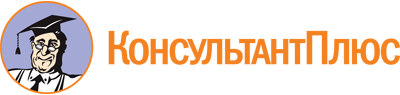 Закон Хабаровского края от 30.06.2021 N 181
(ред. от 07.03.2023)
"Об отдельных вопросах реализации молодежной политики на территории Хабаровского края"Документ предоставлен КонсультантПлюс

www.consultant.ru

Дата сохранения: 18.06.2023
 30 июня 2021 годаN 181Список изменяющих документов(в ред. Законов Хабаровского края от 05.12.2022 N 342, от 07.03.2023 N 372)